Технологическая карта.Фамилия, имя, отчество Баркова Наталья БорисовнаМесто работы МОУ-СОШ №17 ДолжностьУчитель начальных классовУМК«Школа России»Тема урока«Обобщение знаний по теме «Имя прилагательное»Тип урокаСистематизировать знания учащихся  Планируемые результаты (предметные)- повторить морфологические признаки имени прилагательного;
- повторить синтаксическую роль имени прилагательного;- повторить словообразование имен прилагательных;- повторить роль имен прилагательных в тексте;- повторить изученные орфограммы по теме «Имя прилагательное».Личностные результаты- развитие положительного отношения к учению, желанию приобретать новые знания;- развивать умение осознавать свои трудности и стремиться к их преодолению, - развивать способность к самооценке своих действий.Универсальные учебные действия (метапредметные)-способствовать формированию умения работать в паре, воспитывать чувство товарищества и взаимопомощи;- побудить учащихся к ведению диалога, изложения своего мнения, аргументации своей точки зрения;- акцентировать внимание учащихся на контроле и самоконтроле, оценке;- развитие умения ставить учебную цель, планировать ее реализацию.Основное содержание темы, понятия и термины- единственное и множественное число имен прилагательных;- изменение имен прилагательных по числам и падежам; - зависимость формы числа имени прилагательного от формы числа имени существительного.ОборудованиеПроектор, компьютер, экран, слайдовая презентация, карточки с заданием для работы в парах, группах и для индивидуальной работы.Этапы урокаНомер слайдаДеятельность учителяДеятельность учащихсяI.Организация начала урокаПриветствие учащихся.-Девочки, мальчики садитесь, пожалуйста. 
-Какой урок сейчас? 
-Проверяем готовность. 
-Какое нужно настроение, чтобы урок получился удачный? 
-Я желаю вам сохранить хорошее настроение на весь урок.Приветствуют учителя. Организуют своё рабочее место, проверяют наличие индивидуальных учебных принадлежностей на столеII.  Актуализация знаний1.  Разминка. Словарь, в котором можно узнать о правильном написании слов (орфографический)Антоним к слову временный (постоянный)Как называется дождь, идущий при солнце? (слепой)На какое дерево садится ворона во время дождя? (мокрое)Что входит в окно, но не ломает его? (солнечный луч)Из какого полотна нельзя сшить рубашку? (из железнодорожного)Из какого крана нельзя напиться? (подъемного)Какие бывают облака? ( перистые)- Что общего в названных вами ответах? (это имена прилагат.)2. -Вспомним, что мы еще знаем об имени прилагательном.1. Что такое имя прилагательное?    2.  На какие вопросы отвечает?3  С какой частью речи связано?4  Как изменяется?  5. Как называется изменение имен прилагательных по падежам?7.Как определить падеж имени прилагательного? (Падеж прил. определяется по падежу имени сущ., к которому оноотносится.) Устная работа: дети называют слова, при затруднении пропускают ихПовторяют правило.Это часть речи, которая обозначает признак предмета и отвечает на вопросы:  какой? какая? какое? какие?III. Самоопределение к деятельности№1-2- Сформулируйте тему урока.- Какие цели мы перед собой поставим.Сценка-диалог имени существительного и имени прилагательного.Имя прилагательное: - Родилась я с очень покладистым характером, но нет у меня ни рода, ни числа. Что же мне делать? Может спросить у имени существительного?- Имя существительное, одолжи мне свой род и число, а то мне скучно и грустно.Имя существительное: С удовольствием, я буду с тобой дружить.Имя прилагательное: Вместе - служба, вместе - дружба!Существительное с прилагательным живет на редкость дружно.Изменит окончание, когда ему так нужно.Оно его не бросит в воде и на земле.Стоит в одном с ним роде, числе и падеже.Работа по карточке:- Имя прилагательное- Обобщить знания  ……- Повторить….- Отработать …- Развивать умения ……Дети показывают сценкуIV. Закрепление знаний и способов действия№3№4№51Работа по цепочке  Составьте словосочетания,  где возможно определите род, выделите окончания. - У каких прилагательных вы не определили род? Почему?
- Расскажите об изменении имён прилагательных по родам  (правило с примерами)
2 .Из данного стихотворения выписать словосочетания: сущ.+прил., Определить род и падеж имени прилагательного.- Ребята, а знаете ли вы, что означает прилагательное в переводе с греческого языка? (эпитет).-Что же такое эпитет? Это художественное, образное определение, подчеркивающее один из признаков предмета.- Какие эпитеты использовал поэт в стихотворении? Чародейкою Зимою
Околдован, лес стоит,
И под снежной бахромою,
Неподвижною, немою,
Чудной жизнью он блестит.3.Прочитайте текст и найдите ошибки. Зимнем погожим утром лыжники катались в лесу. Сначала они зашли в берёзоваю рощу. Потом отправились к дальниму стараму бору по знакомай удобной лыжне. В сосновам бору стояла тишь.- Объясните правильное написание слов, в которых допущены ошибки.Вывод: окончание прилагательных определяется по падежам.- Спишите предложения, исправляя окончания имен прилагательных. Работа у доски по цепочкеВывод: изменения прилагательного по родам..Составляют слово «ЭПИТЕТ»Выписывают словосочетания, выделяют окончания, ставят падеж За верно выполненное задание дети ставят на полях  тетради (+)Вывод: Имя прилагательное изменяется по падежамС комментированиемЗа верно выполненное задание дети ставят на полях  тетради(+)С комментированиемV.Физкультминутка..Если я произнесу словосочетание, в котором слова мужского рода, то приседает первый ряд. Если я произнесу словосочетание, в котором слова женского рода, то приседает второй ряд. Если я произнесу словосочетание, в котором слова среднего рода, то приседает третий ряд ряд.Белая берёза, яркое солнце, холодный ветер, хитрая лиса, хорошее здоровье, солнечный зайчик, морозное утро, сильная буря, высокий дом.Выполняют физкультминутку 1 ряд – м.р.2 ряд – ж.р.3 ряд – ср.р.VI. Продолжение работы по теме урока№6№74.Игра: Что «лишнее»?Смелый, трусливый, храбрый, отважный;Стеклянный, хрупкий, деревянныйПасмурный, ненастный, ясный, дождливыйДобрый, умный, ласковый, нежныйХороший, замечательный, прекрасный, молодойСмелый, отважный, высокий, решительныйБелый, синий, нежный, зеленыйКрасивый, высокий, прекрасный, привлекательный-Для чего в речи  нужно употреблять имена прилагательные? (Они украшают нашу речь, делают ее выразительной, точной, понятной)5. Работа в парах--Составьте из данных слов предложения, изменяя по смыслу имена прилагательные и имена существительные и ставя их в нужном падеже.1. Любуюсь, чудесная, зимний, картина, лес.2. Яркий, поляна, заливает , свет, лесная.3. Пахнет, еловая, сосновая, и, хвоя.4. На, ель, белочка,  затаилась, вершина, проворная.- Определите падеж прилагательных, выделите окончание.
  6.  Прочитайте словосочетания:         1. Теплая погода                            2. Холодный ветер                   3. Сладкая ягода                 - В каком значении употребляется прилагательное? (В прямом).-Измените словосочетание так, чтобы прилагательное употреблялось в переносном значении. (Теплая беседа, холодный взгляд, сладкая речь)7. Творческая работа.                                                ______________________   _____________ сне… укрыл землю___________ од….ялом. Д…..ревья  надели ________ша….ки. В воздух…. кружатся _____________сн…жинки. Мы любуемся ___________лес..м.– Прочитайте текст. Понравился ли он вам? Что не хватает?  Какой это текст: описание или повествование?  – А теперь придумайте название тексту.( Зимний лес)-  Теперь вам предстоит самостоятельная работа в тетради с использованием дифференцированного задания 2 уровней сложности. Уровень сложности вы можете выбрать сами.На обратной стороне листа с текстом: Устно работают с места Вывод: Прилагательные делают нашу речь более точнойЗа верно выполненное задание дети ставят на полях  тетради (+)Вывод: написание окончаний зависит от рода, числа и падежа Зачитывают свои вариантыСамостоятельная работа Вывод:  прилагательные могут употребляться в прямом и переносном значении. За верно выполненное задание дети ставят на полях  (+)Выполняют самостоятельноЗа верно выполненное задание дети ставят на полях  тетради (+)VII Рефлексия.№8Игра «Верно ли…»  1. Верно ли, что имя прилагательное обозначает предмет?2. Верно ли, что прилагательное женского рода имеет окончания –ая, -яя?3. Верно ли, что чтобы определить падеж прилагательного нужно определить падеж у существительного, с которым связано это прилагательное?4. Верно ли, что у прилагательного во множественном числе всегда можно определить род?5. Верно ли, что среди слов белила, беленький, белить нет имени прилагательного?6. Верно ли, что безударное окончание прилагательного можно проверить по окончанию вопроса, заданного к этому прилагательному?7. Верно ли, что прилагательное в предложении является второстепенным членом – определением?За верно выполненное задание дети ставят на полях  тетради (+)VIII. Подведение итогов№9-10Урок подходит уж к концуИ требует оценки.Прошу его вас оценить,Но прилагательными только.Его вам надо оценить двумя-тремя словамиИ их в тетради записать,Чтоб я могла потом узнатьИ сделать вывод с вами:Каким он был?..Отличным, скучным,Хорошим, может быть, плохим,Совсем ненужным, бесполезным…Иль поучительным…? Каким?Записывают 2-3 прилагательныхПодсчитывают количество + за урок. Оценивают сами себя смайликами на полях.5-6 плюсов 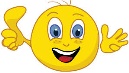  4 плюса  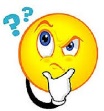 3 и менее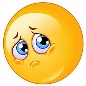 